	Для  оперативного решения вопросов, относящихся к компетенции ведомства, курский Росреестр организовал постоянную «горячую линию» для органов исполнительной власти, органов местного самоуправления и регионального оператора газификации. 	Телефон «горячей линии»: 8 (4712) 52-92-46 (вн. 175).	Звонки принимаются ежедневно  с 16:00 до 17:00. 	Напомним, что программа догазификации предполагает бесплатное подведение газа к домовладениям в газифицированных населенных пунктах. С уважением, Пресс-служба Управления Росреестра по Курской области Тел.: +7 (4712) 52-92-75моб.: 8 (919) 213-05-38Bashkeyeva@r46.rosreestr.ruМы в Instagram: https://www.instagram.com/rosreestr46/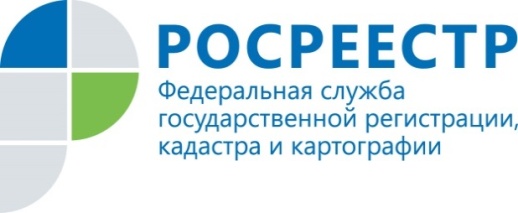 В курском Росреестре открылась «горячая линия» по программе догазификации